15 апреля. 2 класс. ОВЗ.ПРИЛОЖЕНИЕ 1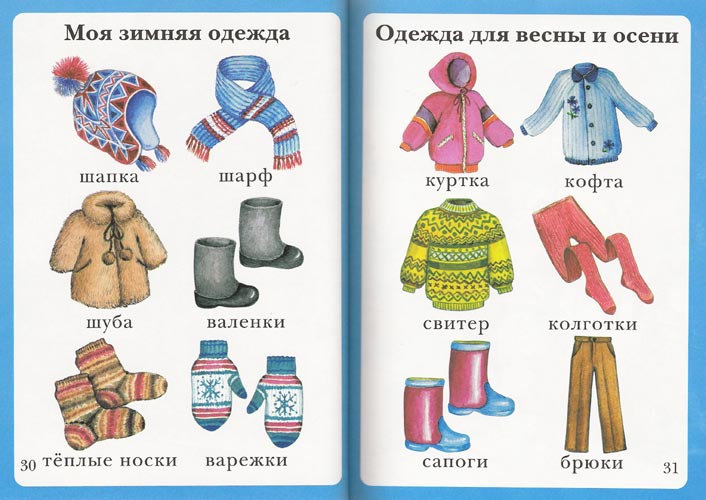 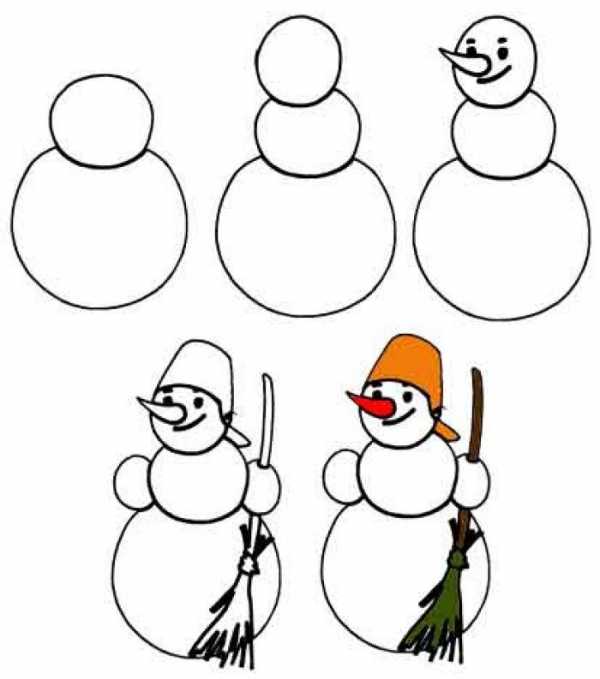 Предмет Тема Задание Ссылки / комментарииРусский языкЗакрепление по теме «Названия предметов»Учебник с.12Упр. 1Упр.2В тетради записать число и упр.1-выполнить запись в тетрадь по алгоритму в учебнике на с.12(образец записи в рамке)Упр.2Дополнить предложение словом ОВОЩИ.Записать данное предложение в тетрадь.(морковь,огурец,)Математика Сложение чисел без перехода через десяток. Вычитание чисел без перехода через десяток. Решение задач.С.6 №14,15(1 -3 столбики)В тетради записать число и №.14Прочитать задачи, записать решение и ответ в тетрадь.ОБРАЗЕЦ: 13-2=11(п)Ответ: 11 пирожков.№15 выполнить вычисления, решение записать в тетрадь.Физическая культураНаклон впередНаклон вперед из положения на возвышенности.Встать на возвышенность двумя ногами, наклониться вперед, измерить расстояние от уровня подошвы до кончиков пальцев. Колени не сгибаем.Чтение По В. Голявкину "Вязальщик"Г.Ладонщиков "Самокат"По Э.Киселевой "Скамейка, прыгуны - гвоздики и Алик"Учебник с.5-9с.5 – слушание, читает взрослый. (желательно)Ответить на вопросы.с.6-7- прочитать, заучивание наизусть отрывка стихотворения.с.8-9 – прочитать, ответить на вопросы Изобразительное искусствоРисование с натуры зимних вещей (шарф и вязаная шапочка). Рисование на тему: "Снеговик".Нарисовать снеговика и зимние вещи Приложение 1